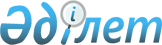 О проведении одиннадцатой сессии Ассамблеи народов КазахстанаРаспоряжение Премьер-Министра Республики Казахстан от 15 ноября 2005 года N 320-р

      Во исполнение  распоряжения Президента Республики Казахстан от 21 октября 2005 года N 573 "О созыве одиннадцатой сессии Ассамблеи народов Казахстана":  

      1. Министерству культуры, информации и спорта Республики Казахстан организовать проведение одиннадцатой сессии Ассамблеи народов Казахстана (далее - Сессия) 22 ноября 2005 года в городе Астане.  

      2. Рекомендовать акимам областей и города Алматы обеспечить финансирование командировочных расходов участников Сессии за счет средств соответствующих местных бюджетов.        Премьер-Министр 
					© 2012. РГП на ПХВ «Институт законодательства и правовой информации Республики Казахстан» Министерства юстиции Республики Казахстан
				